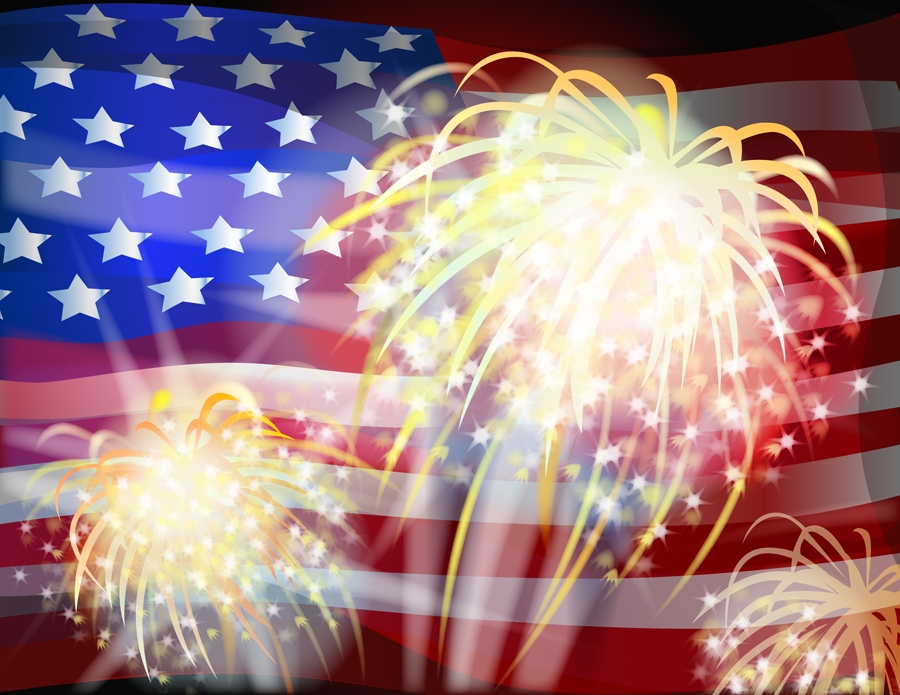 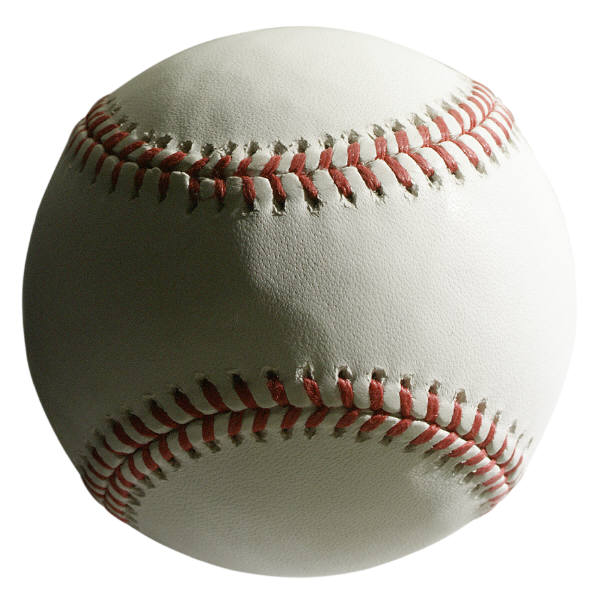 GENERAL TOURNAMENT RULES AND INFORMATION8..- USA BASEBALL PITCH SMART CHART TO BE FOLLOWED BY AABC-NABF-PONYMLB AND USA BASEBALL HAS DESIGNED THIS CHART TO PROTECT THE PITCHERS ARMSALL SANCTIONED YOUTH PROGRAMS BY MLB AND USA BASEBALL ARE TO FOLLOW PITCH SMART CHART During the SeasonWE ARE NOT FOLLOWING THIS FOR MEMORIAL DAY BUT ARE PROVIDING IT TO THE COACHES FOR GUIDEANCE AGEDAILY MAX (PITCHES IN GAME)DAILY MAX (PITCHES IN GAME)REQUIRED REST (PITCHES)0 Days0 Days0 Days1 Days1 Days1 Days2 Days3 Days4 Days7-8501-201-201-2021-3536-5036-5036-50N/AN/A9-10751-201-201-2021-3521-3536-5036-5051-6566+11-12851-201-201-2021-3521-3536-5036-5051-6566+13-14951-201-201-2021-3521-3536-5036-5051-6566+15-16951-301-301-3031-4531-4546-6046-6061-7576+17-181051-301-301-3031-4531-4546-6046-6061-7576+19-221201-301-301-3031-4531-4546-6046-6061-7576+